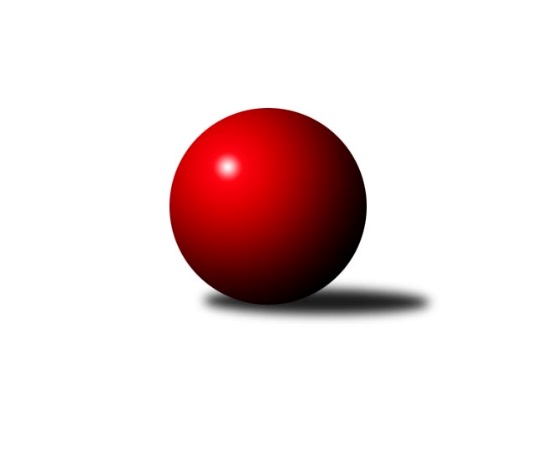 Č.12Ročník 2021/2022	7.4.2022Nejlepšího výkonu v tomto kole: 1041 dosáhlo družstvo: SuperMixVýsledky 12. kola Pacoši	- SuperMix	0:10	921:1041		12.3. KC Lentra Darda	- Rallycross	6:4	955:1006		12.3. Pacoši	- SuperMix	2:8	987:1030		7.4.Tabulka:	1.	SuperMix	12	10	0	2	80 : 40 	 	 1032	20	2.	KC Lentra Darda	12	5	1	6	63 : 57 	 	 1023	11	3.	Pacoši	12	5	1	6	53 : 67 	 	 1013	11	4.	Rallycross	12	2	2	8	44 : 76 	 	 1004	6Podrobné výsledky kola:	 Pacoši	921	0:10	1041	SuperMix	Karel Fabeš	 	 103 	 114 		217 	 0:2 	 268 	 	133 	 135		Pavel Blažek	Jan Šuhaj	 	 113 	 124 		237 	 0:2 	 245 	 	134 	 111		Zdeněk Holub	Eva Fabešová	 	 114 	 130 		244 	 0:2 	 248 	 	120 	 128		Karel Kunc	Antonín Ferdan	 	 120 	 103 		223 	 0:2 	 280 	 	131 	 149		Jiří Ondrák ml.Nejlepší výkon utkání: 280 - Jiří Ondrák ml.	 KC Lentra Darda	955	6:4	1006	Rallycross	Kadrnoška Miroslav	 	 124 	 123 		247 	 2:0 	 242 	 	116 	 126		Veronika Nosková	Jiří Ondrak st.	 	 114 	 116 		230 	 2:0 	 228 	 	109 	 119		Josef Petrik	David Bártů	 	 113 	 114 		227 	 0:2 	 287 	 	152 	 135		Josef Petrik ml.	Libor Svoboda	 	 119 	 132 		251 	 2:0 	 249 	 	134 	 115		Pavel KučeraNejlepší výkon utkání: 287 - Josef Petrik ml.	 Pacoši	987	2:8	1030	SuperMix	Patrik Jindra	 	 109 	 118 		227 	 0:2 	 237 	 	119 	 118		Jiří Ondrák ml.	Karel Fabeš	 	 114 	 116 		230 	 0:2 	 258 	 	132 	 126		Karel Kunc	Antonín Ferdan	 	 143 	 119 		262 	 0:2 	 283 	 	154 	 129		Pavel Blažek	David Pešák	 	 125 	 143 		268 	 2:0 	 252 	 	118 	 134		Jiří MatoušekNejlepší výkon utkání: 283 - Pavel BlažekPořadí jednotlivců:	jméno hráče	družstvo	celkem	plné	dorážka	chyby	poměr kuž.	Maximum	1.	Mojmír Holec 	Pacoši	283.50	197.5	86.0	1.5	2/2	(290)	2.	David Drobilič 	Rallycross	277.50	175.8	101.8	3.0	2/2	(303)	3.	Pavel Blažek 	SuperMix	277.33	185.8	91.5	3.0	2/2	(297)	4.	Patrik Jindra 	Pacoši	266.25	180.3	86.0	4.0	2/2	(287)	5.	Jiří Ondrák ml. 	SuperMix	264.58	167.0	97.6	1.3	2/2	(294)	6.	Kadrnoška Miroslav 	KC Lentra Darda	262.83	178.6	84.3	3.4	2/2	(279)	7.	Jiří Svoboda 	KC Lentra Darda	262.48	180.6	81.9	2.3	2/2	(278)	8.	David Pešák 	Pacoši	261.88	177.1	84.8	3.8	2/2	(277)	9.	Dušan Šívr 	Pacoši	261.50	184.0	77.5	4.3	2/2	(265)	10.	Jiří Matoušek 	SuperMix	260.67	180.6	80.1	3.8	2/2	(291)	11.	Zdeněk Holub 	SuperMix	259.62	175.3	84.3	2.6	2/2	(284)	12.	Pavel Kučera 	Rallycross	258.81	176.0	82.8	3.7	2/2	(283)	13.	Karel Kunc 	SuperMix	258.42	172.4	86.0	3.3	2/2	(279)	14.	Jiří Ondrak st. 	KC Lentra Darda	253.98	175.6	78.4	4.0	2/2	(277)	15.	Libor Svoboda 	KC Lentra Darda	252.34	172.4	80.0	4.4	2/2	(267)	16.	Josef Petrik ml. 	Rallycross	252.08	175.5	76.6	4.4	2/2	(287)	17.	Jindra Kovářová 	Pacoši	248.25	166.8	81.5	3.3	2/2	(267)	18.	David Bártů 	KC Lentra Darda	246.63	171.5	75.1	3.4	2/2	(266)	19.	Jan Šuhaj 	Pacoši	246.00	162.8	83.2	5.5	2/2	(261)	20.	Karel Fabeš 	Pacoši	244.33	168.2	76.2	5.7	2/2	(284)	21.	Josef Petrik 	Rallycross	239.75	166.4	73.4	5.0	2/2	(255)	22.	Veronika Nosková 	Rallycross	237.25	161.4	75.8	5.0	2/2	(254)	23.	Antonín Ferdan 	Pacoši	235.50	166.0	69.5	6.5	2/2	(262)	24.	František Běhůnek 	SuperMix	220.50	154.2	66.3	6.2	2/2	(239)	25.	Tomáš Cvrček 	SuperMix	211.00	154.0	57.0	11.0	2/2	(253)		Michal Dostál 	Rallycross	264.33	181.3	83.0	2.3	1/2	(273)		Milan Trávníček 	KC Lentra Darda	253.00	170.3	82.7	2.7	1/2	(266)		Eva Fabešová 	Pacoši	249.50	173.5	76.0	6.8	1/2	(276)		Ladislav Dofek 	Rallycross	238.80	168.6	70.2	6.0	1/2	(252)Program dalšího kola:Nejlepší pětka 12. kolaNejlepší pětka 12. kolaNejlepší pětka 12. kolaNejlepší pětka 12. kolaPočetJménoNázev týmuVýkon1xJosef Petrik ml.Rallycross2875xJiří Ondrák ml.SuperMix2805xPavel BlažekSuperMix2682xLibor SvobodaKC Lentra Darda2516xPavel KučeraRallycross249